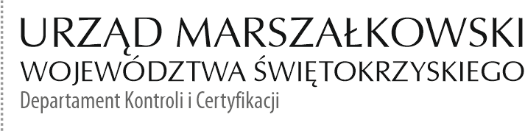 KC-I.432.103.2.2023                                                                                            Kielce, dn. 04.10.2023 r.Pan Robert JanusDyrektor Departamentu ITw/m INFORMACJA POKONTROLNA NR KC-I.432.103.2.2023/MC-25z kontroli w trakcie realizacji projektu nr RPSW.07.01.00-26-0042/17 pn.: „Informatyzacja Placówek Medycznych Województwa Świętokrzyskiego (InPlaMed WŚ)”, realizowanego 
w ramach Działania 7.1 Rozwój e-społeczeństwa, 7 Osi priorytetowej Regionalnego Programu Operacyjnego Województwa Świętokrzyskiego na lata 2014 – 2020, polegającej na weryfikacji dokumentów w zakresie prawidłowości przeprowadzenia właściwych procedur dotyczących udzielania zamówień publicznych, przeprowadzonej na dokumentach w siedzibie Instytucji Zarządzającej Regionalnym Programem Operacyjnym Województwa Świętokrzyskiego na lata 2014 – 2020 w dniu 28.08.2023 r. oraz na dostarczonej do dnia 08.09.2023 r. dokumentacji.I. INFORMACJE OGÓLNE:Nazwa i adres badanego Beneficjenta:Województwo Świętokrzyskie       25-516 Kielce, Al. IX Wieków Kielc 32.   Status prawny Beneficjenta:Wspólnoty samorządoweII. PODSTAWA PRAWNA KONTROLI:Niniejszą kontrolę przeprowadzono na podstawie art. 23 ust. 1 w związku z art. 22 ust. 4 ustawy                      z dnia 11 lipca 2014 r. o zasadach realizacji programów w zakresie polityki spójności finansowanych w perspektywie finansowej 2014-2020 (j.t. Dz.U. z 2020 r., poz. 818 j.t.). III. OBSZAR I CEL KONTROLI:Cel kontroli stanowi weryfikacja dokumentów w zakresie prawidłowości przeprowadzenia przez Beneficjenta właściwych procedur dotyczących udzielania zamówień publicznych w ramach realizacji projektu nr RPSW.07.01.00-26-0042/17 pn. „Informatyzacja Placówek Medycznych Województwa Świętokrzyskiego (InPlaMed WŚ)”.Weryfikacja obejmuje dokumenty dotyczące udzielania zamówień publicznych związanych z wydatkami przedstawionymi przez Beneficjenta we wniosku o płatność nr RPSW.07.01.00-26-0042/17-057.Kontrola przeprowadzona została przez Zespół Kontrolny złożony z pracowników Departamentu Kontroli i Certyfikacji Urzędu Marszałkowskiego Województwa Świętokrzyskiego 
z siedzibą w Kielcach, w składzie:Monika Cebulska – Główny Specjalista (kierownik Zespołu Kontrolnego),Robert Gmyr – Główny Specjalista (członek Zespołu Kontrolnego).IV. USTALENIA SZCZEGÓŁOWE:W wyniku dokonanej w dniu 28.08.2023 r. oraz na dostarczonej do dnia 08.09.2023 r. weryfikacji dokumentów dotyczących zamówień udzielonych w ramach projektu nr RPSW.07.01.00-26-0042/17, przesłanych do Instytucji Zarządzającej Regionalnym Programem Operacyjnym Województwa Świętokrzyskiego na lata 2014 – 2020 przez Beneficjenta za pośrednictwem Centralnego systemu teleinformatycznego SL2014 Zespół Kontrolny ustalił co następuje:Beneficjent przeprowadził następujące postępowania o udzielenie zamówień publicznych, których przedmiotem były:Dostawa i wdrożenie e-usług dla szpitalnego systemu informatycznego (SSI) oraz systemu do elektronicznego obiegu dokumentów (SEOD). Postępowanie  zostało przeprowadzone na podstawie  ustawy z dnia 11 września 2019  r. – Prawo zamówień publicznych (Dz. U. 
z 2022 r. poz. 1710 z późn. zm.), zwanej dalej ustawą Pzp, w trybie przetargu nieograniczonego o którym mowa w art. 132-139 ustawy Pzp z zastosowaniem procedury, 
o której mowa w art. 139 ustawy Pzp,  oznaczone numerem sprawy ZP-0897-2022, które zostało wszczęte przez Partnera projektu – Wojewódzki Szpital Specjalistyczny 
im. Św. Rafała w Czerwonej Górze w dniu 17.08.2022 r. oraz opublikowane w Dzienniku Urzędowym Unii Europejskiej w dniu 22.08.2022 r. pod numerem  2022/S 160-455785. Przedmiotowe postępowanie zostało podzielone na dwie części: Część I : Dostawa i wdrożenie e-Usług dla Szpitalnego Systemu Informatycznego (SSI); Część II: Dostawa i wdrożenie Systemu do Elektronicznego Obiegu Dokumentów (SEOD). W odpowiedzi na opublikowane ogłoszenie o zamówieniu na Część I nie wpłynęła żadna oferta, natomiast na Część II wpłynęła jedna oferta.  W zakresie Części I postępowanie zostało unieważnione na podstawie art. 255 pkt 1 ustawy Pzp – „nie złożono żadnego wniosku 
o dopuszczenie do udziału w postepowaniu albo żadnej oferty”. W zakresie Części II  w dniu 17.11.2022 r. została podpisana umowa nr 292/D/2022 pomiędzy Beneficjentem 
a Wykonawcą firmą: Business Online Services Sp. z o.o. z siedzibą w Warszawie, ul. Bagno 2/73, wartość udzielonego zamówienia wynosiła 249 021,00 zł brutto. Termin realizacji zamówienia określony został na 120 dni od daty zawarcia umowy. Przedmiot umowy 
w zakresie Części II został wykonany w terminie, co potwierdza protokół odbioru końcowego z dnia 16.03.2023 r.W wyniku weryfikacji przedmiotowego postępowania o udzielenie zamówienia, kontrolujący nie stwierdzili nieprawidłowości. Lista sprawdzająca stanowi dowód nr 1 do niniejszej informacji pokontrolnej.Rozbudowa infrastruktury macierzowej Świętokrzyskiego Centrum Onkologii w Kielcach. Postępowanie  zostało przeprowadzone na podstawie  ustawy z dnia 11 września 2019  r. 
– Prawo zamówień publicznych (Dz. U. z 2022 r. poz. 1710 z późn. zm.), zwanej dalej ustawą Pzp, w trybie przetargu nieograniczonego o którym mowa w art. 132-139 ustawy Pzp 
z zastosowaniem procedury, o której mowa w art. 139 ustawy Pzp,  oznaczone numerem sprawy AZP.2411.218.2022.JG, które zostało wszczęte przez Partnera projektu – Świętokrzyskie Centrum Onkologii w Kielcach w dniu 17.11.2022 r. oraz opublikowane 
w Dzienniku Urzędowym Unii Europejskiej w dniu 22.11.2022 r. pod numerem  
2022/S 225-647011. W odpowiedzi na opublikowane ogłoszenie o zamówieniu wpłynęła jedna oferta. Następstwem rozstrzygnięcia ww. postępowania było zawarcie w dniu 13.01.2023 r. umowy nr 515/218/2022 pomiędzy Beneficjentem a Wykonawcą firmą: ncNETcom Sp. z o.o., 
ul. Domaniówka 1 lok B, 25-413 Kielce, wartość udzielonego zamówienia wynosiła 394 041,576zł brutto. Termin realizacji przedmiotu umowy został ustalony na 60 dni od zawarcia umowy. Przedmiot umowy został wykonany w terminie, co potwierdza protokół odbioru końcowego z dnia 15.02.2023 r.W wyniku weryfikacji przedmiotowego postępowania o udzielenie zamówienia, kontrolujący nie stwierdzili nieprawidłowości. Lista sprawdzająca stanowi dowód nr 2 do niniejszej informacji pokontrolnej.Świadczenie przez Inżyniera Projektu usług wspierających Lidera Projektu i Partnerów 
w formie doradztwa technicznego, doradztwa prawnego, doradztwa finansowego, doradztwa księgowego, w obsłudze, realizacji, kontroli i nadzorze projektu pn.: „Informatyzacja Placówek Medycznych Województwa Świętokrzyskiego”. Postępowanie o udzielenie zamówienia publicznego (syg. DOA-III.272.1.44.2018) w trybie przetargu nieograniczonego, o którym mowa w art. 39 ustawy z dnia 29 stycznia 2004 r. Prawo zamówień publicznych zostało opublikowane w Dzienniku Urzędowym Unii Europejskiej w pod nr 2018/S111-253173. Efektem przeprowadzonego postępowania było podpisanie w dniu 19.11.2018 r. umowy nr DOA-III.273.121.2018. Wartość umowy: 1 186 950,00 zł brutto. Termin wykonania zamówienia określono na dzień  30.06.2021 r. Postępowanie było przedmiotem kontroli realizacji projektu przeprowadzonej na dokumentach w siedzibie Instytucji Zarządzającej w dniach od 17.06 do 21.06.2019 r. Przedmiotem niniejszej Kontroli są niżej wymienione Aneksy: Aneks nr 6 do umowy nr DOA-III.273.121.2018 z dnia 19.11.2018 r. został podpisany 
w dniu 19.10.2022 r. na podstawie art. 144 ust. 1 pkt 3 oraz 6 ustawy Pzp. Aneks dotyczył powierzenia Wykonawcy dodatkowych czynności Inżyniera Projektu co wiąże się 
ze zwiększeniem wynagrodzenia dla Wykonawcy za dodatkowe czynności o kwotę 22 551,99 zł brutto. Ponadto w związku z zawarciem przez Beneficjenta aneksu stanowiącego załącznik do Uchwały Nr 5857/22 Zarządu Województwa Świętokrzyskiego z dnia 14 września 2021 roku zmianie ulega § 2 ust. 3 Umowy 
DOA-III.273.121.2018 z dnia 19.11.2018 r. i otrzymuje następujące brzmienie: „Usługa Inżyniera Projektu będzie realizowana w terminie od dnia zawarcia umowy do zakończenia projektu, którego datę zakłada się na dzień 30 czerwca 2023 r. (…)” .Aneks nr 7 do umowy nr DOA-III.273.121.2018 z dnia 19.11.2018 r. został podpisany 
w dniu 09.03.2023 r. na podstawie § 14 ust. 1 pkt 1 litera b) Umowy. Aneks dotyczył zmiany § 2 ust. 3 Umowy DOA-III.273.121.2018 z dnia 19.11.2018 r., który otrzymuje następujące brzmienie: „Usługa Inżyniera Projektu będzie realizowana w terminie od dnia zawarcia umowy do zakończenia projektu, którego datę zakłada się na dzień 30 września 2023 r. (…)”. Na dzień sporządzania informacji pokontrolnej brak informacji 
o zakończeniu projektu. W wyniku weryfikacji przedmiotowych Aneksów, kontrolujący nie stwierdzili nieprawidłowości. Lista sprawdzająca stanowi dowód nr 3 do niniejszej informacji pokontrolnej.V. REKOMENDACJE I ZALECENIA POKONTROLNE:Zespół kontrolny odstąpił od wydania rekomendacji lub zaleceń pokontrolnych.Niniejsza informacja pokontrolna zawiera 5 stron oraz 3 dowody wraz z kserokopią dokumentów, które są udostępnione do wglądu w siedzibie Departamentu Kontroli i Certyfikacji, 
Al. IX Wieków Kielc 4, 25 – 516 Kielce.Dokument sporządzono w dwóch jednobrzmiących egzemplarzach, z których jeden zostaje przekazany Beneficjentowi. Drugi egzemplarz oznaczony terminem „do zwrotu” należy odesłać
na podany powyżej adres w terminie 14 dni od dnia otrzymania Informacji pokontrolnej.Jednocześnie informuje się, iż w ciągu 14 dni od dnia otrzymania Informacji pokontrolnej Beneficjent może zgłaszać do Instytucji Zarządzającej pisemne zastrzeżenia, co do ustaleń w niej zawartych. Zastrzeżenia przekazane po upływie wyznaczonego terminu nie będą uwzględnione.Kierownik Jednostki Kontrolowanej może odmówić podpisania Informacji pokontrolnej informując na piśmie Instytucję Zarządzającą o przyczynach takiej decyzji.Kontrolujący: Monika Cebulska ………………………………..............................Robert Gmyr   ………...........……………………………….                            Kontrolowany/a:……………………....................................……….